Epreuves d'admission 2020-2021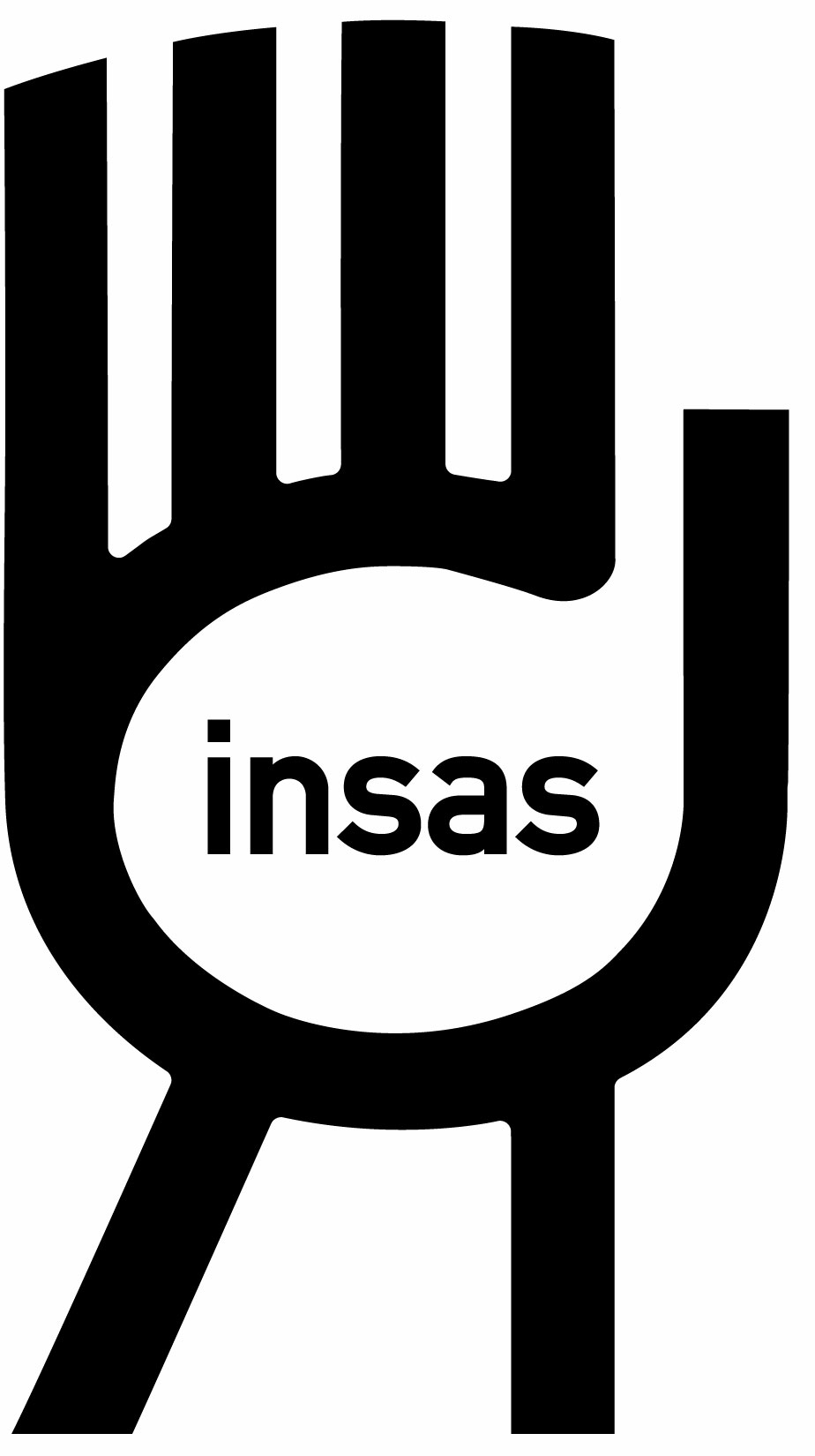 Section SONQUESTIONNAIRE SOCIO-CULTURELAvertissement : ce questionnaire est destiné à évaluer votre parcours antérieur et vos motivations pour la profession de preneur de son. Il est important de mentionner tout ce qui peut nous permettre de détecter cette motivation et particulièrement ce qui explicite la qualité de votre démarche. Ne sous-estimez rien, mais ne prenez pas le risque de falsifier des faits sur lesquels on pourrait vous interroger ultérieurement. Ne négligez non plus aucune des questions : un champ vide est très perturbant pour le correcteur! Veillez enfin à ce que tout soit parfaitement lisible. Au-delà d'une certaine difficulté de décryptage, nous sommes contraints d'abandonner la lecture....AdministratifsNom (en lettres capitales) :	………………………………………………………Prénom (en lettres capitales) :	………………………………………………………Lieu et date de naissance :	………………………………………………………Nationalité :	………………………………………………………Genre	Masculin	FémininAdresse personnelleRue :	………………………………………………………	n°	………Localité :	……………………………………………	code postal :	……………Téléphone :	…………………………………Email:	…………………………………	Site Web (URL)	……………………Adresse familialeRue :	………………………………………………………	n°	………Localité :	……………………………………………	code postal :	……………Téléphone :	…………………………………	Email:	……………………………………Lieux de résidence antérieursScolaires et académiquesStages et formations diversesStages (indiquez vos stages en entreprise, sur des tournages de cinéma, en spectacle, etc.. )Formations diverses (toutes formations complémentaires, artistiques ou non)ProfessionnelsDétaillez ici l'ensemble de vos activités rémunérées, artistiques ou nonPersonnelsDécrivez la nature de vos occupations extrascolaires ou extraprofessionnelles, qu'elles soient sociales ou philanthropiques, de loisir ou de divertissement, en les classant par ordre décroissant en importanceCompétences techniquesQuel est votre degré de connaissance dans les diverses techniques qui touchent au son? Détaillez.Linguistiques		Langue maternelle Maîtrise de l'anglaisMaîtrise du françaisPratique musicale et habitudes d'écouteJouez-vous d'un instrument de musique?Si oui, le ou lesquels?Faites-vous partie d'un ensemble instrumental (groupe)?Vous produisez-vous régulièrement en concert?Avez-vous déjà participé à un enregistrement professionnel?Lisez-vous la musique (pouvez-vous jouer "à vue")?Composez-vous (à l'aide de partitions)?Vous arrive-t-il d'assister à des concerts non amplifiés?Disposez-vous d'une bonne installation d'écoute? (Hi-Fi)Achetez-vous des CD?Ecoutez-vous des disques vinyles?Ecoutez-vous la musique en format comprimé (MP3, etc…)?Ecoutez-vous des prises de son en 5.1?Ecoutez-vous des prises de son haute définition?Ecoutez-vous au casque?Ecoutez-vous fort?Situation par rapport à l'INSASVous êtes-vous déjà présenté à ces épreuves?Si oui, en quelle année?Origine de la motivationEn quoi les métiers du son constituent-ils, pour vous, un objectif professionnel à long terme?OrientationClassez, par ordre de préférence (de 1 à 20), les domaines dans lesquels vous préfèreriez travailler, en imaginant que l'accès soit équivalent pour chacun d'eux.Prise  de son cinéma (plateau)	Production musicaleMixage cinéma	MusicienMontage son cinéma	Prise de son de musique classiquePrise de son télévision	Prise de son en studio (pop, rock,..)Prise de son Radio	Montage musique classiqueBruitage	PublicitéPerche	DJSonorisation de concerts	Conception de systèmesSonorisation de pièces de théâtre	Home-studioPrise de son de film documentaire	AutrePour le premier de vos choix, citez un professionnel du domaine qui vous a marqué et précisez en quoi vous appréciez son travail. (Si vous ne connaissez pas son nom, citez alors une œuvre que vous trouvez exemplaire dans le domaine et justifiez)Contacts préalablesQui sont les professionnels du son que vous avez rencontrés afin de mieux percevoir les réalités du métier et quelles conclusions tirez-vous de ces rencontres?Intérêts scolaires spécifiques à l'INSASVous avez certainement examiné le programme de nos cours. Quels sont ceux qui motivent le plus votre choix?AlternativesEn cas d'échec aux épreuves, que comptez-vous faire?InformationDans un monde globalisé, où l'information et la désinformation cohabitent en permanence, quels sont vos centres d'intérêt sociaux et politiques, et comment vous assurez-vous de la qualité de l'information reçue?DocumentationDe quelle manière vous documentez-vous dans les domaines qui touchent au son?Musique enregistréeQuel est le genre musical que vous écoutez le plus?Citez trois albums (ou œuvres, ou auteurs) qui correspondent au mieux à votre goût musicalPour l'un des trois, décrivez les éléments sonores qui contribuent, à votre avis, à la qualité de l'enregistrement.Spectacle musicalQuel est le type de spectacle musical auquel vous assistez le plus souvent?Citez trois spectacles qui correspondent au mieux à votre goût musicalPour l'un des trois, décrivez les éléments sonores qui contribuent, à votre avis, à la qualité du spectacle.CinémaQuel est le genre de film qui vous intéresse le plus?Citez trois films qui correspondent au mieux à votre goûtPour l'un des trois, décrivez les éléments sonores qui contribuent, à votre avis, à la qualité du film.TélévisionQuel est le genre d'émission (ou la chaîne) que vous regardez le plus?Citez trois émissions qui correspondent au mieux à votre goût (précisez la chaîne)Pour l'une des trois, décrivez les éléments sonores qui contribuent, à votre avis, à la qualité de l'émission.RadioQuel est le genre d'émission (ou la chaîne) que vous écoutez le plus?Citez trois émissions qui correspondent au mieux à votre goût (précisez la chaîne)Pour l'une des trois, décrivez les éléments sonores qui contribuent, à votre avis, à la qualité de l'émission.ThéâtreQuel est le genre de théâtre qui vous intéresse le plus?Citez trois pièces qui correspondent au mieux à votre goût (précisez la compagnie et le lieu)Pour l'une des trois, décrivez les éléments sonores qui contribuent, à votre avis, à la qualité de la pièce.5.1 Les autres domainesY a-t-il un domaine qui nous permettrait de mieux vous connaître et que nous n'avons pas abordé?Si oui, lequel?Détaillez votre réponse.Quel serait votre projet, si les moyens nécessaires vous étaient accordés?Quels sont vos principaux défauts et qualités? En quoi ceux-ci pourraient être un apport à la profession?2004 Rock music2005 Rock music2006 rock music2007 John Cageclassical2008 Georgy Ligeti	classical 2009 Charles Mingus	jazz 2010 Savador Dali	picture2011 John coltrane	jazz2012 Philip Catherine	jazz2013 Igor Stravinsky	classical2014 Louis Armstrong jazz 2015 Gerschwin	classical2016 Magritte2017 Kubrick2018 d’AlembertNomPrénomNationalitéGenreAgeE-mailLocalité et pays (si nécessaire)DébutFinLieu du stageObjet du stageAnnéeDuréeOrganisateurObjet de la formationAnnéeDuréeEmployeurType d'activitéAnnéeDuréeNombre d'h/semaineType d'activitéDomaineDegré